 Cu privire la contractarea prestatorilor de servicii farmaceutice în cadrul asigurării obligatorii de asistență medicalăÎn scopul executării prevederilor art.4 alin.(81), art.71 din Legea nr.1585/1998 cu privire la asigurare obligatorie de asistență medicală (Monitorul Oficial al Republicii Moldova, 1998, nr. 38-39, art. 280), în temeiul pct. 5 subpct. 1) și pct. 6 subpct. 1), 2) și 4) din Criteriile de contractare a prestatorilor de servicii farmaceutice în sistemul asigurării obligatorii de asistență medicală, aprobate prin Hotărârea Guvernului nr. 106/2022 (Monitorul Oficial al Republicii Moldova, 2022, nr. 61-67, art. 153),O R D O N :Se aprobă:Lista documentelor obligatorii ce urmează a fi prezentate pentru contractarea prestării serviciilor farmaceutice în cadrul asigurării obligatorii de asistență medicală, conform anexei nr.1;Formularul Cererii pentru contractare, conform anexei nr.2;Formularul Cartelei prestatorului de servicii farmaceutice, conform anexei nr.3; Formularul pentru completarea listei filialelor prestatorului de servicii farmaceutice, care vor elibera medicamente și dispozitive medicale compensate, conform anexei nr.4;Formularul Chestionarului de autoevaluare a prestatorului de servicii farmaceutice, inclusiv a filialelor acestuia, în vederea îndeplinirii criteriilor de eligibilitate pentru prestare servicii în cadrul asigurării obligatorii de asistență medicală (la etapa de contractare), conform anexei nr.5;  Formularul Declarației pe propria răspundere cu privire la veridicitatea datelor prezentate, conform anexei nr.6.Agențiile teritoriale ale Companiei Naționale de Asigurări în Medicină sunt responsabile de:evaluarea dosarului depus de către prestatorii de servicii farmaceutice arondați după cum urmează:verificarea prezenței în dosarul depus a formularelor completate și a documentelor obligatorii pentru contractare; constatarea conformității și valabilității actelor permisive prevăzute în anexa nr. 1 la Legea nr. 160/2011 privind reglementarea prin autorizare a activității de întreprinzător;  verificarea acumulării punctajului eligibil pentru prestarea serviciilor farmaceutice în cadrul asigurării obligatorii de asistență medicală, conform Chestionarului din anexa nr.5; notificarea prestatorilor de servicii farmaceutice, în termen de 10 zile lucrătoare de la data depunerii cererii de contractare, în cazul necorespunderii acestora criteriilor de contractare; contractarea prestatorilor de servicii farmaceutice în cazul întrunirii tuturor criteriilor de contractare și punctajului de eligibilitate acumulat; informarea prestatorilor de servicii farmaceutice arondați despre prevederile prezentului Ordin.3. Prezentul Ordin intră în vigoare la data publicării în Monitorul Oficial al Republicii Moldova.Se abrogă Ordinul directorului general al Companiei Naționale de Asigurări în Medicină nr. 18-A din 21.01.2021 „Cu privire la contractarea prestatorilor de servicii farmaceutice în cadrul asigurării obligatorii de asistență medicală” (Monitorul Oficial al Republicii Moldova, 2021, nr. 22-32, art. 104).Controlul asupra executării prezentului Ordin se atribuie dnei Doina-Maria Rotaru, director general adjunct al Companiei Naționale de Asigurări în Medicină.Director general 						Ion DODONAnexa nr. 1la Ordinul directorului general al CNAM nr._____   din _______________2024LISTAdocumentelor obligatorii ce urmează a fi prezentatede către prestatorii de servicii farmaceutice pentru contractareCererea pentru contractareCartela prestatorului de servicii farmaceuticeActele de fondare și de activitate (copii Statut, Regulament, Hotărâre de fondare)Certificat de înregistrare și Extras din Registrul de stat al persoanelor juridice (Agenția Servicii Publice) (copie)Licența și anexa la licență (copie*)Certificat de înregistrare ca plătitor de TVA (copie*)Certificat de deschidere a contului bancar (original)Lista unităților farmaceutice/filialelor prestatorului de servicii farmaceutice, care vor elibera medicamente și dispozitive medicale compensateChestionar de autoevaluare a criteriilor de eligibilitate pentru eliberarea medicamentelor și dispozitivelor medicale compensate din fondul asigurărilor obligatorii de asistență medicală, separat pentru fiecare farmacie și filialăDeclarație pe propria răspundere cu privire la veridicitatea datelor prezentate, separat pentru fiecare farmacie și filială.Notă: Copiile documentelor necesare încheierii contractelor de la punctele marcate prin (*) se vor prezenta autentificate de către conducătorul prestatorului de servicii farmaceutice cu aplicarea parafei sau se vor transmite în format electronic autentificate fiecare în parte prin semnătura electronică a conducătorului prestatorului de servicii farmaceutice. Solicitantul răspunde de veridicitatea şi exactitatea documentelor necesare încheierii contractelor.Toate actele menționate în această listă se depun doar atunci, când prestatorul de servicii farmaceutice se prezintă pentru prima dată la contractare. Ulterior, prestatorul de servicii farmaceutice va depune numai cererea, cartela și actele în care au survenit modificări (completări).Lista de filiale a prestatorului de servicii farmaceutice, care eliberează medicamente și dispozitive medicale compensate, va conține doar filialele licențiate.Prestatorul de servicii farmaceutice, pe parcursul anului, va prezenta către CNAM  în termen de 5 zile, modificările survenite ca rezultat al  fondării/sistării activității farmaciei și filialelor acesteia. Prestatorul de servicii farmaceutice se obligă de a reînnoi actele prezentate la punctele însemnate prin (*), pe toata perioada derulării contractului în cazul parvenirii unor modificări.Anexa nr. 2la Ordinul directorului general al CNAM                                                                                                                        nr.______ din____________________Agenția Teritorială ___________a Companiei Naționale de Asigurări în MedicinăCEREREPENTRU CONTRACTARE	Prin prezenta, prestatorul de servicii farmaceutice _________________________________________________________________________________________________________(denumirea deplină, sediul)______________________________________________________________________________________________________________________________________________________reprezentată de către ________________________________________________________, care acționează în baza _______________________________, solicită includerea în lista de prestatori de servicii farmaceutice cu care se va semna contract privind eliberarea medicamentelor și dispozitivelor medicale compensate din fondurile asigurării obligatorii de asistență medicală pentru perioada aa. 202___  - 202____.	Cu cadrul normativ al Republicii Moldova din domeniul asigurării obligatorii de asistență medicală suntem la curent.Conducătorul prestatorului de servicii farmaceutice ______________Data completării “_____” __________ 202 ___Înregistrată la AT cu nr. ___________________din “_____” _____________________ 202 _________________________________________            (semnătura persoanei responsabile)Anexa nr. 3la Ordinul directorului general al CNAM                    nr. ____ din___________________CARTELA PRESTATORULUI DE SERVICII FARMACEUTICESemnătura conducătorului	Semnătura contabilului	Anexa nr. 4la Ordinul CNAM nr. ______   din _____________________Lista filialelor prestatorului de servicii farmaceutice_______________________________________________________________________________________,(denumirea completă a agentului economic și denumirea afișată către beneficiari)care vor elibera/eliberează medicamente și dispozitive medicale compensate________________________________ (semnătura conducătorului)Anexa nr. 5la Ordinul CNAM nr._____   din ___________________CHESTIONAR DE AUTOEVALUARE A CRITERIILOR DE ELIGIBILITATE A PRESTATORULUI DE SERVICII FARMACEUTICE PRIVIND ELIBERAREA MEDICAMENTELOR ȘI DISPOZITIVELOR MEDICALE COMPENSATE   _________________________ , _____________________________                                                                                                            (denumirea)                                                                            (adresa de amplasare )Anexa nr. 6la Ordinul directorului general al CNAM nr._____   din ___________________DECLARAȚIESubsemnatul (a) ___________________________________ în calitate de reprezentant al prestatorului de servicii farmaceutice ___________________________________acționând în baza _____________________________________________________Declar  pe  propria  răspundere că _______________________________________________(denumirea farmaciei/ număr unități farmaceutice)adresa juridică _________________ seria, numărul licenței ________________, activează în conformitate cu prevederile Legii 1456/1993 cu privire la activitatea farmaceutică, Legii 1409/1997 cu privire la medicamente, Legii 105/2003 privind protecția consumatorilor și altor acte normative ce vizează domeniul activității farmaceutice. Prin prezenta confirm veridicitatea datelor prezentate în dosarul depus pentru contractarea prestării serviciilor farmaceutice în cadrul asigurării obligatorii de asistență medicală.Despre răspunderea penală pentru falsul în declarații, prevăzută în art. 3521 din Codul penal al Republicii Moldova nr. 985/2002, sunt informat(ă), fapt pentru care semnez.Data ___________________                                                                          ______________________________                                                                                            (semnătura)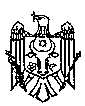 COMPANIA NAŢIONALĂ DE ASIGURĂRI ÎN MEDICINĂORDIN nr.______ din ”______” ________________2024COMPANIA NAŢIONALĂ DE ASIGURĂRI ÎN MEDICINĂORDIN nr.______ din ”______” ________________2024COMPANIA NAŢIONALĂ DE ASIGURĂRI ÎN MEDICINĂORDIN nr.______ din ”______” ________________2024Denumirea prestatorului de servicii farmaceutice(completă)Denumirea prestatorului de servicii farmaceutice(completă)Denumirea farmaciei (afișată către beneficiari)Numărul de identificare de stat - codul fiscal (IDNO)Nr. de înregistrare la Agenția Servicii Publice Data înregistrăriiNumărul de înregistrare ca plătitor de TVALicența:     Seria și numărul      Termenul de valabilitate Adresa juridică      Cod poştalAdresa juridică      Cod poştalMunicipiul, oraşul, satul (comuna)Raionul (sectorul)      Strada, nr. caseiTelefoanele AnticameraTelefoanele AnticameraContabilE-mail oficial Rechizitele bancare      Cod IBAN Denumirea bănciiOrganizaţia ierarhic superioarăForma de proprietateForma organizatorico-juridicăGenul principal de activitateNumele, prenumele conducătoruluiNumele, prenumele contabiluluiNr. d/oAdresa amplasării(localitate, raion, strada, nr.)Farmacist diriginte/Șef filială (nume, prenume)Categoria filialeiCodul intern al filialeiOrar de lucru(orele, luni-vineri, sâmbătă/duminică, zilele de sărbători)Telefon (staționar, mobil)E-mailSTANDARD CRITERIIDESCRIEREEVALUARECOMENTARIIISTANDARD REFERITOR LA ORGANIZAREI.1Farmacia/filiala farmaciei asigură valabilitatea actelor permisive (incluse în Nomenclatorul actelor permisive, aprobat prin Legea nr. 160/2011) pe toată perioada valabilității contractului privind eliberarea medicamentelor și dispozitivelor medicale compensate din fondurile asigurării obligatorii de asistenţă medicală, încheiat cu CNAM. DA / NU    I.2**Farmacia/filiala farmaciei deține Autorizația Comitetului Permanent de Control asupra Drogurilor (CPCD) în cazul eliberării medicamentelor psihotrope și precursori.DA / NUI.3*Farmacia deține cont bancar activ.DA / NUIISTANDARD REFERITOR LA STRUCTURA DE PERSONALII.1Farmacia/filiala este asigurată cu personal specializat, calificat pentru eliberarea medicamentelor și dispozitivelor medicale compensate (specialiștii prevăzuți în Legea nr.1456/1993 cu privire la activitatea farmaceutică.)DA / NUII.2Personalul care eliberează medicamente și dispozitive medicale deține semnătura electronică calificată.DA / NUIIISTANDARD REFERITOR LA DOTAREIII.1Farmacia/filiala farmaciei are o semnalizare vizibilă din exterior.DA / NUIII.2Farmacia/ filiala farmaciei are afișat la loc vizibil programul de lucru.DA / NUIII.3Farmacia/filiala farmaciei deține la loc vizibil condica de sugestii şi reclamaţii.DA / NUIII.4Farmacia/ filiala farmaciei asigură accesibilitatea persoanelor cu dizabilităţi locomotoriiDA / NUIII.5 Farmacia/ filiala farmaciei deține un post/terminal telefonic (fix, mobil) funcțional, fax DA / NU III.6 Farmacia are adresă de poștă electronică (e-mail) funcțională.DA / NUIII.7 Farmacia/filiala farmaciei este dotată cu conexiune la internet, tehnică de calcul, aparat de casă.DA / NUIII.8Farmacia are acces la Sistemul informațional „eRețeta pentru medicamente și dispozitive medicale compensate”.DA / NU   III.9 *Farmacia are acces la Sistemul informaţional de creare şi circulaţie a facturilor fiscale electronice „e-Factura”.DA / NUTOTAL CRITERII -  14 (punctaj)Notă: *)reprezintă criterii care nu sunt obligatorii pentru filiale        **) reprezintă criteriu opțional.Criterii obligatorii pentru farmacie – 13 (punctaj)Criterii obligatorii pentru filiala farmaciei - 11 (punctaj).Notă: *)reprezintă criterii care nu sunt obligatorii pentru filiale        **) reprezintă criteriu opțional.Criterii obligatorii pentru farmacie – 13 (punctaj)Criterii obligatorii pentru filiala farmaciei - 11 (punctaj).Notă: *)reprezintă criterii care nu sunt obligatorii pentru filiale        **) reprezintă criteriu opțional.Criterii obligatorii pentru farmacie – 13 (punctaj)Criterii obligatorii pentru filiala farmaciei - 11 (punctaj).Notă: *)reprezintă criterii care nu sunt obligatorii pentru filiale        **) reprezintă criteriu opțional.Criterii obligatorii pentru farmacie – 13 (punctaj)Criterii obligatorii pentru filiala farmaciei - 11 (punctaj).____________________           (semnătura)_______________________________________        (funcţia: farmacist diriginte/șef filială)_______________________________________                      (numele, prenumele)_______________________________________                             (funcţia)_____________________________________________________________________________                      (numele, prenumele)